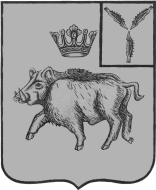 СОВЕТ ДЕПУТАТОВБАЛТАЙСКОГО МУНИЦИПАЛЬНОГО ОБРАЗОВАНИЯБАЛТАЙСКОГО МУНИЦИПАЛЬНОГО РАЙОНАСАРАТОВСКОЙ ОБЛАСТИДвадцать третье заседание Совета депутатовтретьего созываРЕШЕНИЕОт 23.06.2015 № 78 	с.БалтайОб утверждении Положения о порядкеопубликования (обнародования) муниципальных нормативных правовых актов Совета депутатов Балтайского муниципального образованияНа основании Федерального закона от 06.10.2003 №131-ФЗ «Об общих принципах организации местного самоуправления в Российской Федерации», руководствуясь статьей 21 Устава Балтайского муниципального района Саратовской области, Совет депутатов Балтайского муниципального района РЕШИЛ:1.Утвердить Положение о порядке опубликования (обнародования) муниципальных нормативных правовых актов Совета депутатов Балтайского муниципального образования, согласно приложению.2. Настоящее решение вступает в силу со дня его обнародования.3. Контроль за исполнением настоящего решения возложить на постоянную комиссию Совета депутатов Балтайского муниципального образования по вопросам местного самоуправления.Глава Балтайскогомуниципального образования                                              Т.В. ПерепеловаПоложение о порядке опубликования (обнародования) муниципальных нормативных правовых актов Совета депутатов Балтайского муниципального образования1. Общие положения1.1.Положение о порядке опубликования (обнародования) муниципальных нормативных правовых актов Совета депутатов Балтайского муниципального образования (далее -  муниципальное образование) устанавливает порядок опубликования (обнародования) принятых нормативных правовых актов Балтайского муниципального образования.1.2. Целью настоящего Положения является обеспечение реализации прав граждан и организаций на доступ к официальной информации о работе Совета депутатов муниципального образования (далее - Совет депутатов), доведения до сведения населения содержания принятых Советом депутатов муниципальных правовых актов, направленных на установление, изменение или отмену общеобязательных правил, действующих на территории муниципального образования, а также в случае необходимости иных муниципальных правовых актов либо официальной информации органов местного самоуправления.1.3. Должностные лица Совета депутатов обязаны обеспечить каждому гражданину, проживающему на территории муниципального образования, возможность ознакомления с муниципальными нормативными правовыми актами, затрагивающими права, свободы и обязанности человека и гражданина, получения полной и достоверной информации о деятельности Совета депутатов.1.4. В соответствии с пунктом 1 статьи 2 Федерального закона от 06.10.2003 № 131-ФЗ «Об общих принципах организации местного самоуправления в Российской Федерации» под муниципальным правовым актом понимается решение, принятое непосредственно населением муниципального образования по вопросам местного значения, либо решение, принятое органом местного самоуправления и (или) должностным лицом местного самоуправления по вопросам местного значения, по вопросам осуществления отдельных государственных полномочий, переданных органам местного самоуправления федеральными законами и законами субъектов Российской Федерации, а также по иным вопросам, отнесенным Уставом муниципального образования в соответствии с федеральными законами к полномочиям органов местного самоуправления и (или) должностных лиц местного самоуправления, документально оформленные, обязательные для исполнения на территории муниципального образования, устанавливающие либо изменяющие общеобязательные правила или имеющие индивидуальный характер.1.5. Текст муниципального правового акта, опубликованный в соответствии с порядком, установленным настоящим Положением, считается официальным документом, имеющим юридическую силу на всей территории муниципального образования.1.6. Не подлежат официальному опубликованию (обнародованию) нормативные правовые акты Совета депутатов, содержащие сведения, составляющие государственную тайну или сведения, отнесенные в соответствии с действующим законодательством к категории информации секретного или конфиденциального характера, а также правовые акты, являющиеся документами индивидуального правового регулирования, непосредственно затрагивающие права, свободы и обязанности отдельного лица или круга лиц.1.7. Для достижения целей настоящего Положения используются следующие понятия:- обнародование - предоставление сведений для ознакомления любым доступным способом;- опубликование - предоставление сведений для предания гласности в печатном органе, а также размещение на официальном сайте органа местного самоуправления в сети «Интернет»;                 - нормативные правовые акты - акты, содержащие правовые нормы, рассчитанные на неограниченный круг субъектов и многократное или постоянное применение;- решение – нормативный правой акт, принятый Советом депутатов муниципального образования по вопросам его ведения и содержащий правовые нормы.2. Официальное опубликование муниципальных нормативных правовых актов 2.1.Официальным опубликованием правового акта Совета депутатов считается первая публикация его полного текста в периодическом печатном издании, определенном Советом или первое размещение (опубликование) его полного текста на официальном сайте администрации Балтайского муниципального района (www.adm-baltay.ru).2.2. Обязательному официальному опубликованию подлежат следующие акты Совета депутатов:- о назначении муниципальных выборов;- о прекращении (досрочном прекращении) полномочий депутата Совета депутатов (главы муниципального образования);- о местных налогах и сборах;- об утверждении Устава муниципального образования (внесение изменений в Устав);- об утверждении бюджета муниципального образования на очередной финансовый год (внесение изменений в решение о бюджете);- об утверждении годового отчета об исполнении бюджета муниципального образования;- об изменении границ муниципального образования.2.3. Муниципальные правовые акты публикуются полностью. Если в тексте муниципального правового акта дается ссылка на приложение, то данное приложение подлежит обязательному опубликованию одновременно с основным текстом акта, поскольку является неотъемлемой частью данного акта.2.4. При официальном опубликовании муниципальных правовых актов в обязательном порядке указывается наименование акта, орган, принявший акт, дата его принятия, регистрационный номер, должностное лицо, его подписавшее.2.5. Муниципальные правовые акты, в которые были внесены изменения и дополнения, подлежат официальному опубликованию с учетом внесенных изменений и дополнений.2.6. О допущенных при официальном опубликовании муниципального правового акта ошибках, опечатках и иных неточностях публикуется официальное извещение.
3. Обнародование муниципальных нормативных правовых актов3.1. Обнародование муниципального нормативного правового акта осуществляется путем доведения муниципального нормативного правового акта до всеобщего сведения населения муниципального образования посредством размещения его полного текста на стендах в общедоступных местах, определенных в приложении к настоящему Положению.3.2. Муниципальные нормативные правовые акты вступают в силу со дня их обнародования, если иной срок не указан в самом муниципальном нормативном правовом акте.3.3. Срок нахождения текста муниципального нормативного правового акта на информационных стендах в общедоступных местах составляет не менее десяти календарных дней со дня обнародования4. Заключительные положения4.1. Опубликование (обнародование) муниципальных нормативных правовых актов осуществляется в течение десяти дней после дня их подписания, если иное не предусмотрено действующим законодательством.  4.2. Ответственным за организацию официального опубликования (обнародования) нормативного правового акта является председатель Совета депутатов.Приложение к Положению о порядке опубликования (обнародования) муниципальныхнормативных правовых актов органовместного самоуправления Балтайского муниципального образованияПереченьмест для обнародования нормативных правовых актов Совета депутатов Балтайского муниципального образования1. Информационно-просветительские центры (библиотеки) с. Балтай, с. Садовка.2. Здание администрации Балтайского муниципального района.Приложение к решению Совета депутатов Балтайскогомуниципального образования от 23.06.2015 № 78